https://mycharisma.com/article/the-great-north-american-eclipse/ April 1, 2024 Charisma MagazineThe Great North American EclipseWritten by Troy Anderson, Colonel David J. Giammona and Pastor Paul BegleyMore articles from this issue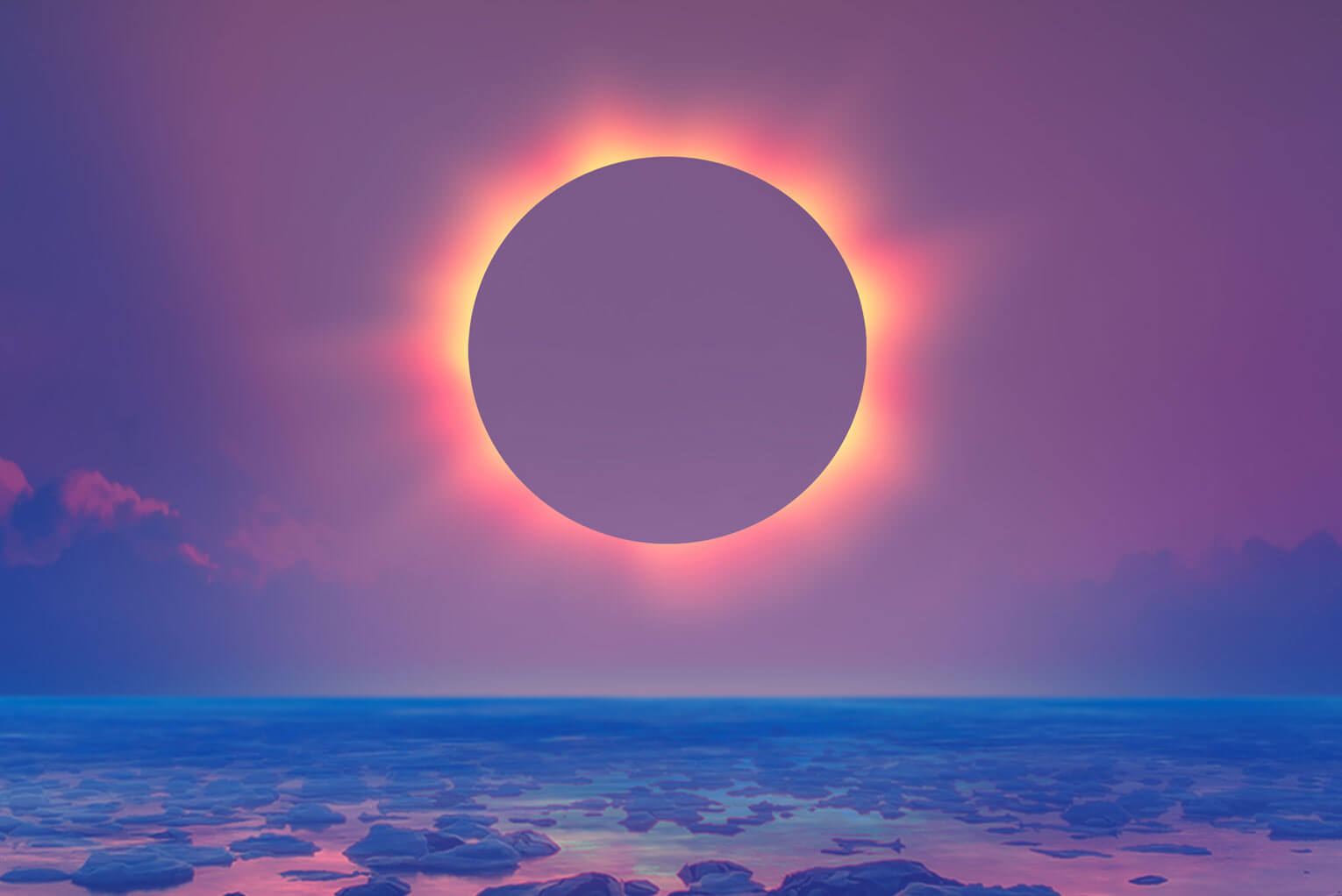 Share via:FacebookTwitterLinkedInEmailPrintCopy LinkX marks the spot. Seven years after the awe-inspiring Great American Eclipse in 2017, a total solar eclipse on Apr. 8 will form a giant “X” in the heart of America, passing through multiple cities named Nineveh after a planetary alignment.Download PDF Listen to this FeatureIs God sending a message to Earth?Is this what Billy Graham foresaw as America’s “Nineveh Moment?”Is This America’s Final Warning?In an exclusive interview with renowned evangelist Billy Graham in 2013, he said when God sent the prophet Jonah to Nineveh to warn the city of judgment that the king and the people repented, sparing Nineveh. Graham said he believed the same thing could happen again today, this time in America.Flash forward to Apr. 8, when the Great North American Eclipse of 2024, as compared to the Great American Eclipse of 2017, will form a giant “X” in the middle of America centered in Carbondale, Illinois, famously known as “Little Egypt.”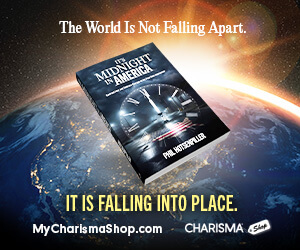 This total solar eclipse will traverse the United States from Texas to Maine, just days after a planetary alignment, captivating millions as the moon steals the sun’s spotlight, transforming the sky into a mesmerizing ethereal twilight.Remarkably, this total solar eclipse will intersect with seven cities named Nineveh in the United States, with three directly in the path of the eclipse, alongside Jonah, Texas, and an additional Nineveh in Nova Scotia, Canada. This follows the Great American Eclipse of 2017, which passed through seven cities named Salem or Jerusalem in Hebrew.Between these two eclipses, an annular eclipse occurred on Oct. 14, 2023, shortly after the Hamas-led attack on Israel. Strikingly, the paths of these three eclipses form the letters “Aleph” and “Tav,” the first and last letters in the Hebrew alphabet—or “Alpha and the Omega, the First and the Last, the Beginning and the End,” the title of Jesus Christ in the last chapter of Revelation.Is the Apr. 8, eclipse the “Nineveh Moment” Graham foresaw? Is Christ telling America, shortly before the pivotal 2024 Presidential Election between Joe Biden and Donald Trump, that we’re facing judgment or revival?“I believe, as you (Troy Anderson) and Pastor Paul Begley wrote in Revelation 911, that we’re about to enter the greatest harvest of all time,” says Pastor Mark Biltz, founder of El Shaddai Ministries. “This is the Super Bowl of human history. I don’t want to miss out on the greatest thing God is doing in history.”As followers of Jesus, are we being called to action? Does the destiny of America and the world lie in our hands? If we truly repent, turn away from our sins, and completely devote our lives to serving in God’s army of warriors, could we witness one last great revival before Christ’s return?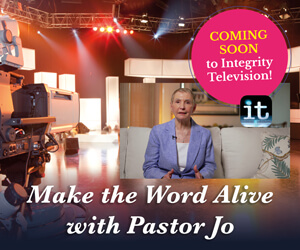 “I think God always warns before he strikes,” says Biltz, an expert on the blood moons phenomena and author of America at War 2024-2026. “He gave us a seven-year warning from the 2017 eclipse, and this one is His final warning. With the 2017 eclipse passing through the cities named Salem, I think God was saying, ‘This is my hand. This is me. It’s not a coincidence.’ Too many people put things off as a coincidence, but I believe God’s hand was all over that. That’s what people need to realize. We’ve had a seven-year warning and so now we better be careful, alert and ready to repent because we’re in a war cycle. We’re in a season of war.”Biltz is especially concerned about tens of thousands of military age men, many from China, invading America via our open southern and northern borders.“I think we could see our electric grid go down,” Biltz says. “That’s their specialty. But I also see civil wars on different levels. I think with Trump winning the Republican nomination, you could see a political war between the right and left. I think we’re going to see a religious war between pro-Israel and pro-Palestinians, especially if the war goes on. I believe we’re going to see race wars between undocumented immigrants and legal immigrants who are upset because they’re losing government benefits that are going to support illegal immigrants.“I would not be surprised if we have suicide bombers in the United States this year. I would not be surprised if they blew themselves up in grocery stores, at gas stations and on bridges. Can you imagine what that would do to the psyche of Americans? People would go into a grocery store, and they would be afraid of who is on the other side of the aisle.”As the Russian-Ukraine war has sparked fears of nuclear war and military experts say China may soon invade Taiwan, potentially triggering World War III, the Great North American Eclipse has captured the attention of millions of people across the globe, sparking discussions about its prophetic significance and potential implications.“Jesus told us in Luke 21 in the times just before His return that we should expect there to be signs in the sun, moon and stars, and for an eclipse to happen, you’re going to have the sun and the moon involved,” says Michael Snyder, founder of The Economic Collapse Blog and author of the book Chaos exploring the prophetic significance of the eclipses. “So, we’ve got this tremendous eclipse on Apr. 8 and they’re saying it’s going to be the most watched astronomical event in all of U.S. history in terms of the number of Americans that are going to watch it.”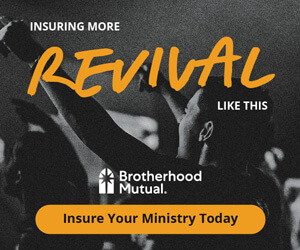 Behold, Signs in the HeavensThe Bible is replete with Scriptures indicating that God communicates with humanity through celestial phenomena. When Christ’s disciples asked Him about signs of the end times, He said (Luke 21:25-26 NIV), “There will be signs in the sun, moon and stars. On the earth, nations will be in anguish and perplexity at the roaring and tossing of the sea. People will faint from terror, apprehensive of what is coming on the world, for the heavenly bodies will be shaken.”While eclipses are not uncommon, the rarity of a total solar eclipse crossing land, as opposed to sea, as seen in 2017 and now in 2024, is a cosmic event that should garner our contemplation.“Don’t let anyone fool you into thinking the 2017 eclipse was nothing out of the ordinary,” says A.C. Katz, author of a book about the eclipse, The Great American Writing on the Wall. “While people were watching, day was turned to night all across the United States. It had been 99 years since a total solar eclipse crossed the entire United States, and having another total solar eclipse cross the entire United States again in 2024, just seven years later, is unprecedented.“Lunar eclipses (blood moons) are of prophetic significance for Israel, whereas solar eclipses are of prophetic significance for Gentiles…. Two total solar eclipses spaced seven years apart, crossing the entirety of the United States that form an ‘X’ over the largest and main Gentile nation on earth should not be ignored—it should at least be thought-provoking.”Signs of the End Times Unveiled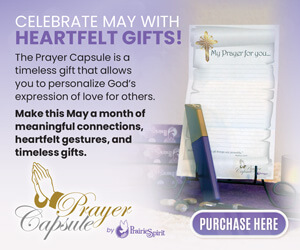 In Revelation 911, 50 biblical signs of the end times are listed. These are the signs that Jesus and the prophets told us to watch for that would indicate we’re approaching His return to earth.These signs include things such as increasing lawlessness and violence (Matthew 24:12), increasing immorality (Matthew 24:37), depraved entertainment (2 Timothy 3:2), calling evil good and good evil (Isaiah 3:4), signs in the heavens (Luke 21:11, 25), increasing apostasy within the church (Matthew 24:5), increasing persecution of Christians (Matthew 24:9), weapons of mass destruction (Luke 21:26), increasing pestilence (Luke 21:11), computer technology (Revelation 13:16-17), virtual reality (Revelation 13:14-15), movement toward a one-world government (Daniel 7:23-26), reestablishment of Israel as a nation (Isaiah 66:7-8), denial of the Second Coming (2 Peter 3:3-4), and preaching of the gospel worldwide (Matthew 24:14).When you read the list, and compare it to today’s headlines, the similarities are uncanny. Many biblical prophecy experts we interviewed said we are witnessing an unprecedented acceleration and convergence in signs of the end of the age. Meanwhile, existential risk experts at Harvard and Oxford universities and the Massachusetts Institute of Technology said the world is facing the end of human civilization unless dramatic actions are taken to reduce the threat of nuclear war, extreme climate change, artificial intelligence and other dangers.“There’s a great deal to say in the Bible about the signs we’re to watch for and when these signs all converge at one place, we can be sure that we’re close to the end of the age,” Graham said. “And those signs, in my judgment, are converging now for the first time since Jesus made those predictions.”Your Assignment in God’s ArmySo then, how shall we live in this end time environment? Some, as in history, want to run to the hills and wait in white robes until the coming of the Lord. Others would rather bury themselves in busyness or hide in an underground shelter in the middle of nowhere.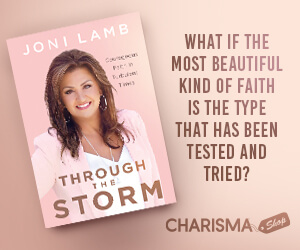 The real answer, however, comes from the very words of Christ: “As long as it is day, we must do the works of him who sent me. The night is coming when no one can work (John 9:4 NIV).In our (Col. David Giammona and Troy Anderson’s) new book, Your Mission in God’s Army, we outline three important steps found in the story of Jesus’ parents looking for Him at the age of 12, for three days in Jerusalem, and finally finding Him in the great temple teaching and listening to the rabbis. These are important steps we must take to join God’s army and fight against spiritual darkness and deception so prevalent today.Timing. The first point is preparation. The Bible says that, immediately following this incident, Jesus “kept increasing in wisdom and stature, and in favor with God and men,” (Luke 2:52 NIV).Listening. We learn from the story of Jesus being found in the Temple by His parents the importance of listening—especially listening to others, to those you trust and to those who may have traveled the path before you. This is an important part of the assignment process in the U.S. Army. As an assignments officer, I (Col. Giammona) had to listen to my superiors, my peers and those to whom I was making an assignment.Obeying. A third and final point we learn from Jesus in the Temple story is obedience. Notice that, after His parents found Him, Jesus “went down with them and came to Nazareth, and He continued in subjection to them,” (Luke 2:51 NIV).Yes, His parents were angry and worried about Him. They had been searching for Him in Jerusalem for three days. Can you imagine all the things they were thinking and going through to find their lost son? When they found Him, He did not put up an argument. He could have said, “This is My Father’s house, and I am staying here to do the work My Father has given me to do.” But it was not time yet, so He simply subjected Himself in obedience to His parents.All of us who desire to be a part of God’s end-time army must prepare by studying God’s Word, listening to the Holy Spirit and those with godly wisdom, and obeying the direction that God gives us for our lives. We are all called by God for the assignment He has for each of us.In this tumultuous epoch, believers are summoned to action, not retreat. The path forward lies in preparation, listening to divine counsel and obedience to God.The prophet Joel foresaw a great harvest in the end times as the Lord said He would pour out His Spirit amid celestial events: “And afterward, I will pour out my Spirit on all people. Your sons and daughters will prophesy, your old men will dream dreams, your young men will see visions,” (Joel 2:28-31, NIV). We’re beginning to see this with great moves of God taking place around the world. I (Pastor Paul Begley) have seen thousands upon thousands accepting Christ. People are getting saved in underground revivals in Iran and massive crusades in India. This is just a trickle. The faucet just got turned on. The outpouring is about ready to completely saturate the earth with the presence of the Holy Spirit.Remember the words of Jesus: “I tell you, open your eyes and look at the fields! They are ripe for harvest” (John 4:35 NIV). That’s where we’re at. God is saying, “Hey, the harvest is ready. Pray for more laborers to be in this vineyard. We’re going to see this now.” The Great North American Eclipse is part of the signs of the last days. This is the beginning of what we call the “Great Harvest Revival.”Troy Anderson is a Pulitzer Prize–nominated journalist, bestselling author of Revelation 911 and other books, founder of the Inspire Literary Group, vice president of Battle Ready Ministries, co-founder of Revelation Watchers, and former executive editor of Charisma magazine and reporter at the Los Angeles Daily News and other newspapers. He lives with his family in Irvine, California. Find out more at www.troyanderson.us and www.revelationwatchers.com.Colonel David J. Giammona, a retired U.S. Army chaplain, is an end-times expert, scholar, author, writer, speaker, host of FrontLine, and president of Battle Ready Ministries. Find out more at www.davidjgiammona.com and www.battlereadyministries.org.Pastor Paul Begley, host of the syndicated television show The Coming Apocalypse and a YouTube program with over 250 million views, is a fourth-generation preacher and musician. Ordained by evangelist Lester Sumrall, he has been in ministry for nearly four decades, now co-pastoring the Freedom Fellowship Church in The Villages, Florida, and the Community Gospel Baptist Church in Knox, Indiana. He’s co-founder of Revelation Watchers. Find out more at www.paulbegleyprophecy.org and www.revelationwatchers.com.